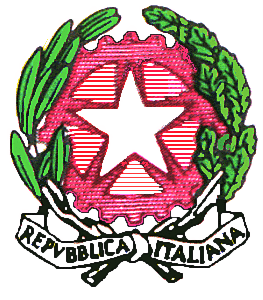 Ministero dell’Istruzione, dell’Università e della RicercaUfficio Scolastico Regionale per l’AbruzzoUff.3°: Ambito Territoriale per la Provincia di L’AquilaProt. n. AOOUSPAQ 3197 					 L’Aquila, 27/7/2015IL DIRETTORE GENERALEVISTO il decreto del Direttore Generale n. 82 del 24.09.2012, pubblicato nella G.U. n.75 del 25.09.2012 - quarta serie speciale - concorsi ed esami, con il quale sono stati indetti, su base regionale, i concorsi per titoli ed esami, finalizzati alla copertura di 11.542 posti e cattedre di personale docente nelle scuole dell’infanzia, primaria, secondaria di I e II grado, nonché di posti di sostegno, risultanti vacanti e disponibili in ciascuna regione negli anni scolastici 2013/2014 e 2014/2015, secondo l’Allegato n. 1, che costituisce parte integrante del decreto stesso; VISTO il Decreto direttoriale  prot. n. 2897 del 3/4/2014  con il quale sono  state apportate alcune rettifiche alle graduatorie definitive per le classi di concorso A043-Italiano, storia e geografia e A050 - Materie letterarie negli istituti di istruzione secondaria di secondo grado approvate con decreto n. 7940 del 29/08/2013; RICHIAMATO il proprio decreto n. 2645 del 17/4/2015 con il quale sono state sciolte in senso favorevole ai candidati le riserve all’inserimento nelle graduatorie definitive delle classi di concorso A043 e A050;RAVVISATA la necessità di apportare ulteriori rettifiche alle predette graduatorie definitiveD E C R E T AAi sensi dell’articolo 13, comma 2, del D.D.G. n. 82 del 24.9.2012, sono apportate  le seguenti ulteriori rettifiche  alle graduatorie generali definitive di merito del concorso a posti e cattedre, per titoli ed esami, per le  classi di concorso A043 e A050 conseguenti allo scioglimento di riserva sulla base del disposto di sentenze di I° grado. Pertanto  i seguenti candidati sono inserite a pieno titolo nelle posizioni indicate di fianco a ciascun nominativo:A043SPRECACENERE ALESSIA posto 67 punti 66.00/100;SCARAMAZZA LAURA posto 68 punti 66.00/100;FERRONI CHETILDA posto 83 punti 59.00/100.A050SPRECACENERE ALESSIA posto 63 punti 66.00/100;SCARAMAZZA LAURA posto 64 punti 66.00/100;FERRONI CHETILDA posto 79 punti 59.00/100.Avverso il presente provvedimento è ammesso ricorso straordinario al Presidente della Repubblica entro 120 giorni oppure ricorso giurisdizionale al TAR entro 60 giorni dalla data di pubblicazione sul sito di questo Ufficio Scolastico Regionale www.abruzzo.istruzione.it., nonché sulla  rete INTRANET e sul sito INTERNET del Ministero dell’Istruzione, dell’Università e della Ricerca. F.to IL DIRETTORE GENERALEErnesto Pellecchia